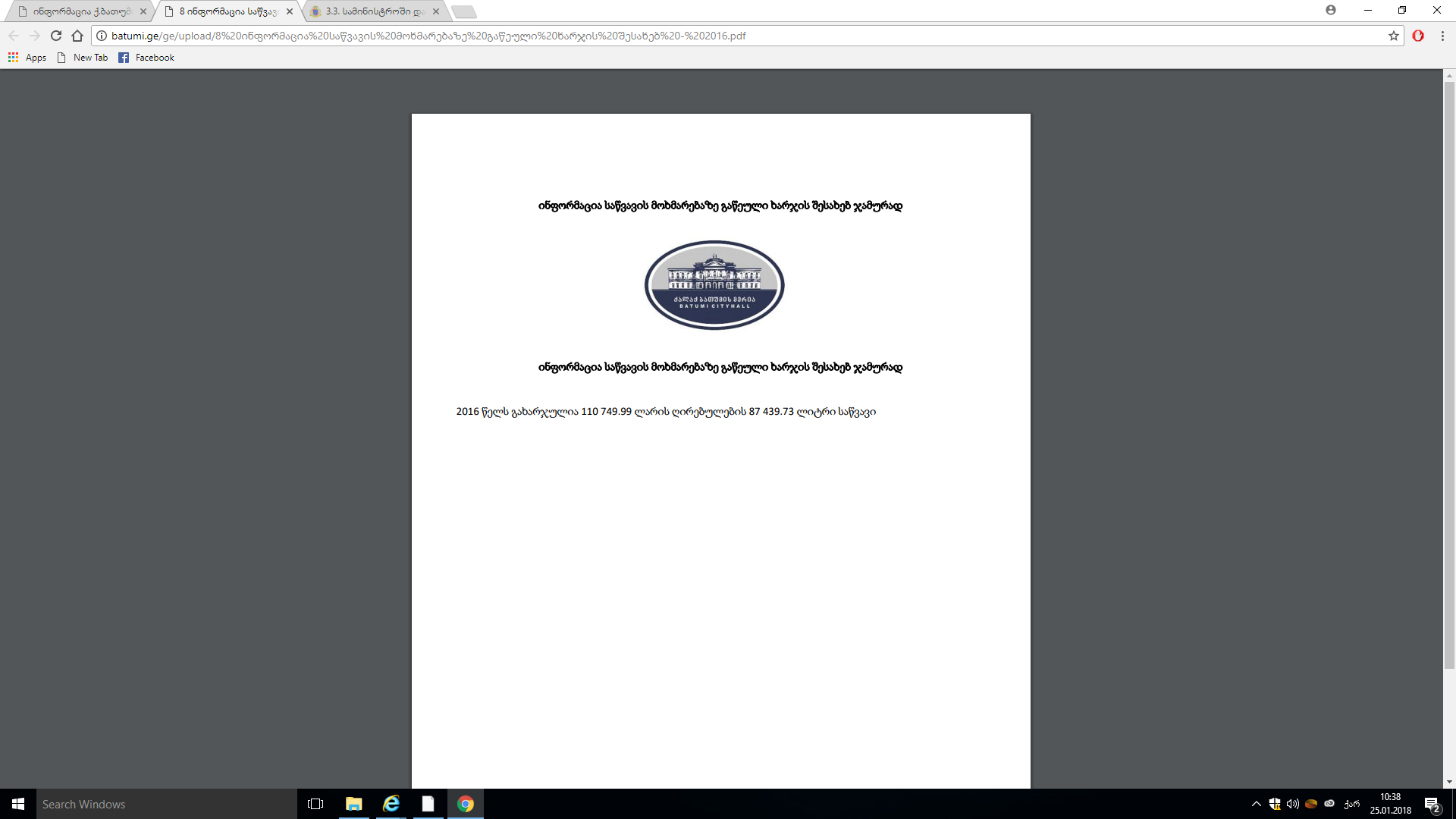 2019 წელს ქალაქ ბათუმის მუნიციპალიტეტის მერიის ავტოსატრანსპორტო საშუალებების ტექნიკურ მომსახურებაზე გაწეული ხარჯი შეადგენს 47351,79 ლარს.